4.класс Английский язык. 2.группа15.04 средаClasswork: Выписвть и выучить правило со стр.44. учебника, письменно сделать упр. 6., 7. стр. 44.-45. Homework: Выполнить упр. 2. – 5. (рис.1. – 3.) и упр.148., 149.,150.,151.  (рис.4. – 5.)Сдача и оценивание заданий: 17.04. фотографируйте свою  тетрадь с выполненными заданиями. Далее отправляйте их мне на почту nasridinovaalina@yandex.ru. В теме письма пишите свою фамилию, имя, класс и группу (ребенка). Я буду ставить одну оценку за классную  и домашнюю работу. 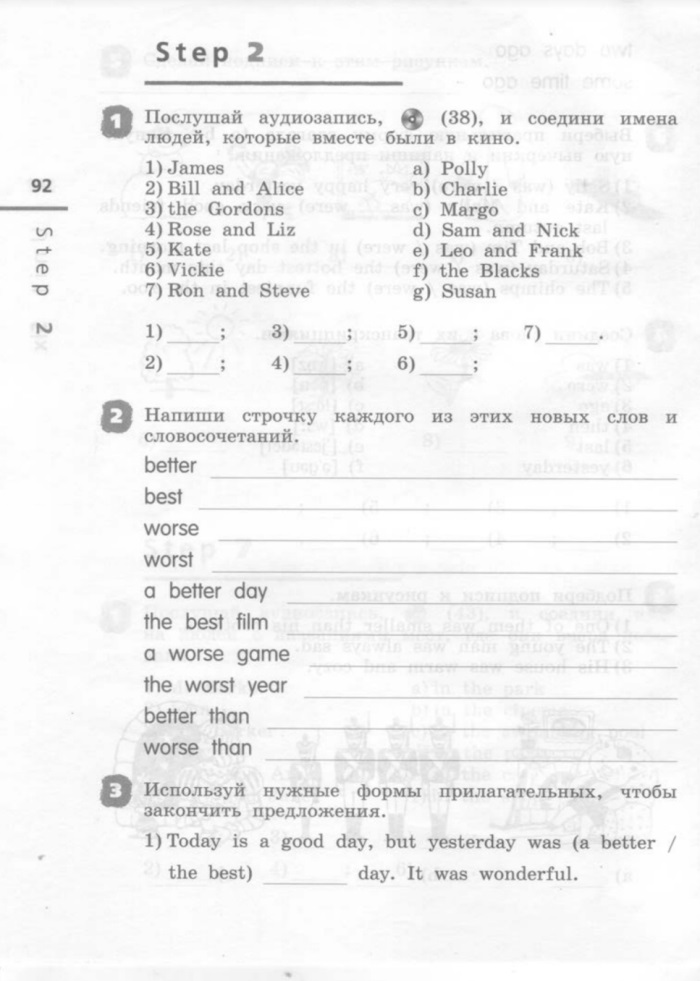 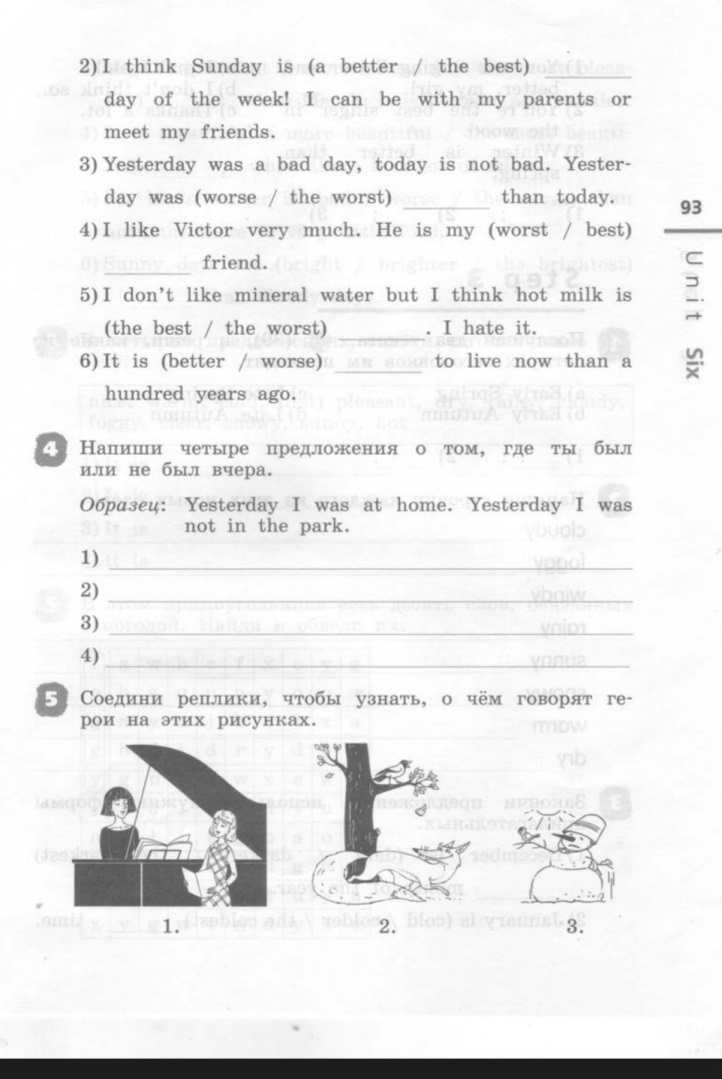 рис.1рис.2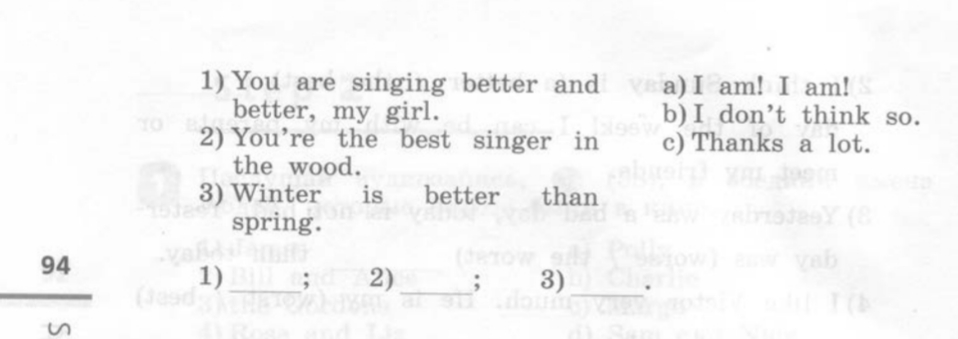 рис.3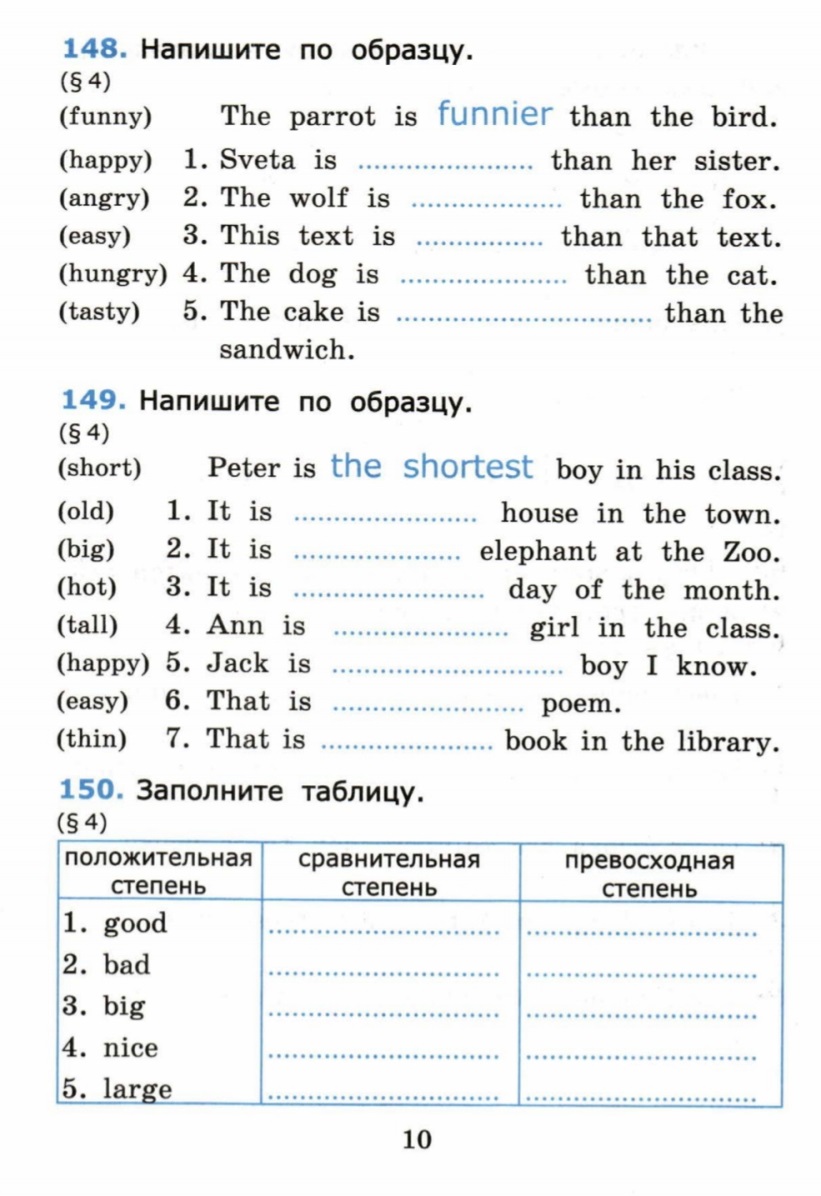 рис.4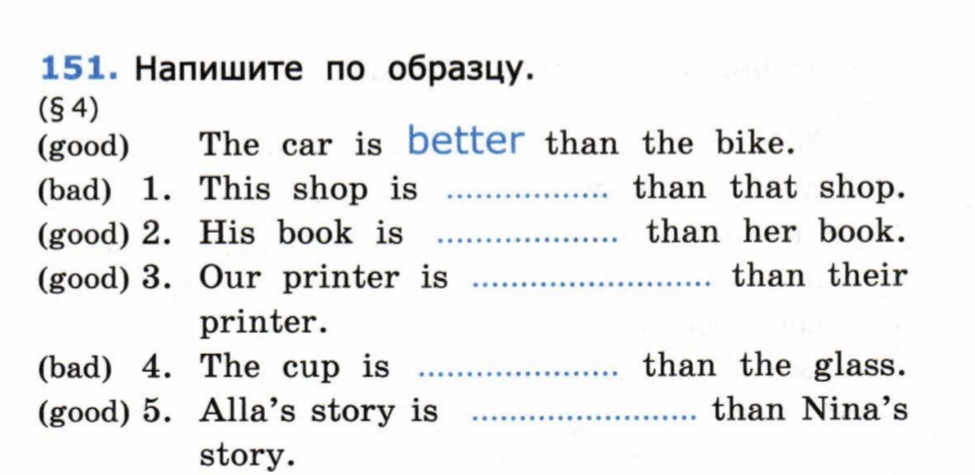 рис.5